Автомобиль для перевозки сменных кузовов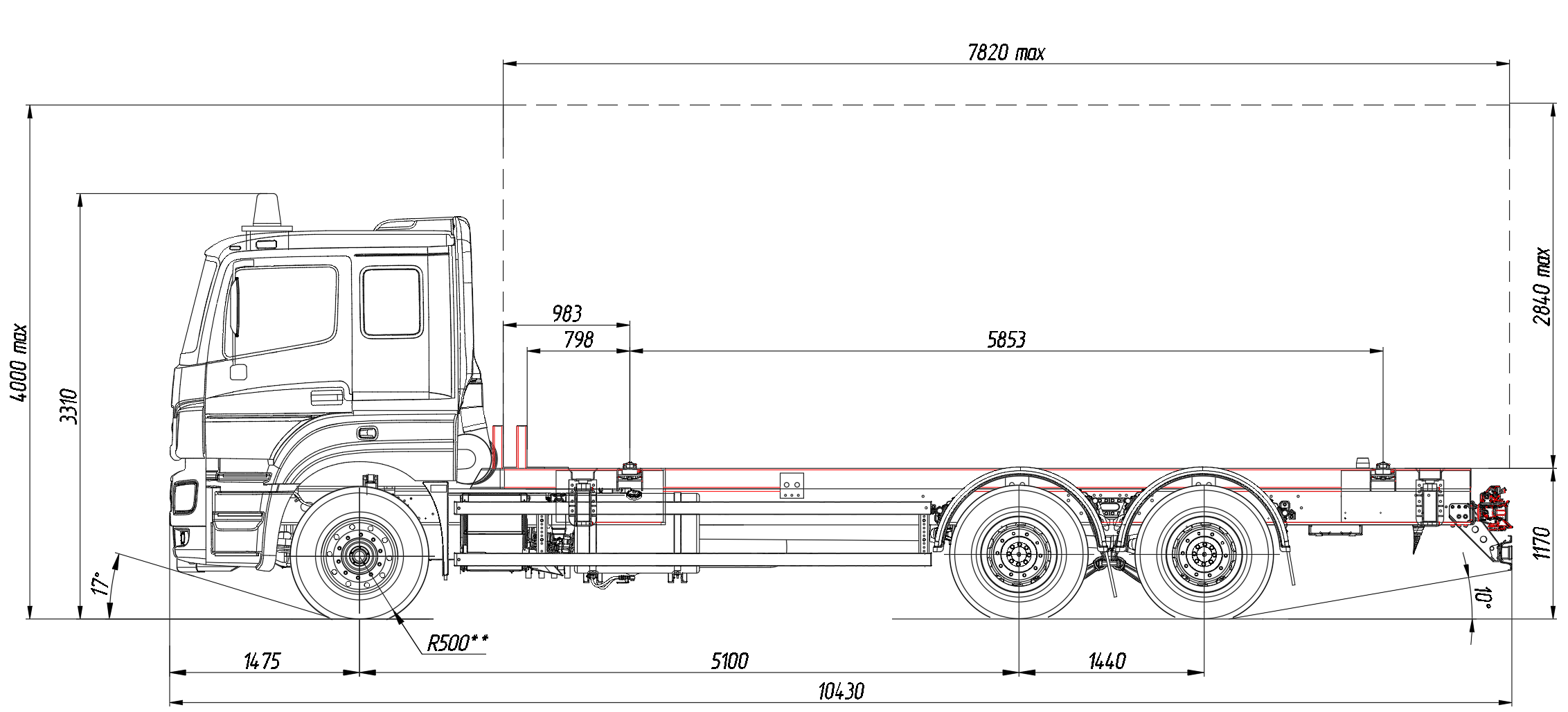 (сменный кузов с КМУ (КМУ назад))Размеры для автомобиля снаряженной массы: - с шинами 315/80R22,5ТЕХНИЧЕСКИЕ ХАРАКТЕРИСТИКИКолёсная формула6х4Базовое шассиКАМАЗ-65207-1002-87(S5)Снаряженная масса автомобиля, кг- на переднюю ось, кг- на заднюю тележку, кг1018050705110Технически допустимая масса перевозимого груза, кг13600Технически допустимая полная масса крана-манипулятора автомобильного, кг- на переднюю ось, кг- на заднюю тележку, кг23854700016854Технически допустимая полная масса буксируемого прицепа, кг18000Технически допустимая полная масса автопоезда, кг41854Габаритные размеры, мм:ДлинаШиринаВысота1043025503120Стандарт сменного кузоваDIN EN 284 (С745, С782)Двигатель (EURO-5)Mercedes-Benz OM 457LA, V/3Максимальная мощность двигателя, кВт (л. с.)295 (401)Максимальная скорость, км/ч80